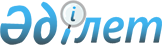 О предоставлении права ограниченного целевого пользования (публичный сервитут) на земельный участокПостановление акимата Северо-Казахстанской области от 9 ноября 2021 года № 243
      В соответствии с подпунктом 3) пункта 2 статьи 67, подпунктом 2-1) пункта 4 статьи 69 Земельного кодекса Республики Казахстан и подпунктом 8) пункта 1 статьи 27 Закона Республики Казахстан "О местном государственном управлении и самоуправлении в Республике Казахстан", на основании протокола земельной комиссии от 11 августа 2021 года № 5 и землеустроительного проекта утвержденного приказом коммунального государственного учреждения "Управление сельского хозяйства и земельных отношений акимата Северо-Казахстанской области" № KZ63VBG00896058 от 18 августа 2021 года акимат Северо-Казахстанской области ПОСТАНОВЛЯЕТ:
      1. Предоставить республиканскому государственному предприятию на праве хозяйственного ведения "Нуринский групповой водопровод" Комитета по водным ресурсам Министерства экологии, геологии и природных ресурсов Республики Казахстан право ограниченного целевого пользования (публичный сервитут) сроком на 10 лет, за исключением земель лесного фонда на земельный участок общей площадью 8,3 гектара для размещения и эксплуатации линейной части магистральных трубопроводов Булаевского группового водопровода на территории Кировского сельского округа Тайыншинского района Северо-Казахстанской области, согласно приложению к настоящему постановлению.
      2. Рекомендовать республиканскому государственному предприятию на праве хозяйственного ведения "Нуринский групповой водопровод" Комитета по водным ресурсам Министерства экологии, геологии и природных ресурсов Республики Казахстан (по согласованию) по окончании работ привести земельный участок в состояние пригодное для его дальнейшего использования по целевому назначению.
      3. Контроль за исполнением настоящего постановления возложить на курирующего заместителя акима области.
      4. Настоящее постановление вводится в действие по истечении десяти календарных дней после дня его первого официального опубликования. Экспликация земель предоставляемых республиканскому государственному предприятию на праве хозяйственного ведения "Нуринский групповой водопровод" Комитета по водным ресурсам Министерства экологии, геологии и природных ресурсов Республики Казахстан на праве ограниченного целевого пользования (публичный сервитут) сроком на 10 лет в Кировском сельком округе Тайыншинского района Северо-Казахстанской области
      Продолжение таблицы
					© 2012. РГП на ПХВ «Институт законодательства и правовой информации Республики Казахстан» Министерства юстиции Республики Казахстан
				
      Аким Северо-Казахстанской области 

К. Аксакалов
Приложениек постановлению акиматаСеверо-Казахстанской областиот "09" ноября 2021 года№ 243
№
Наименование землепользователей
Кадастровый номер
Площадь, га
В том числе
В том числе
В том числе
В том числе
В том числе
В том числе
В том числе
№
Наименование землепользователей
Кадастровый номер
Площадь, га
Площадь с/х угодий
Из них:
Из них:
Из них:
Из них:
Из них:
Из них:
№
Наименование землепользователей
Кадастровый номер
Площадь, га
Площадь с/х угодий
Пашня
Многолетние насаждения
Сенокосы
Из них
Пастбища
Из них
№
Наименование землепользователей
Кадастровый номер
Площадь, га
Площадь с/х угодий
Пашня
Многолетние насаждения
Сенокосы
Улучшенных
Пастбища
Улучшенных
1
2
3
4
5
6
7
8
9
10
11
1
Товарищество с ограниченной ответственостью "Тайынша-Астык"
15-164-014-069
0,5
0,5
2
Товарищество с ограниченной ответственостью "Прометей"
15-164-004-102
0,5
Итого по товариществам с ограниченной ответственностью:
1,0
0,5
Земли Кировского сельского округа
7,3
Итого в границах сельского округа
Итого в границах сельского округа
Итого в границах сельского округа
8,3
0,5
Всего по участку
Всего по участку
Всего по участку
8,3
0,5
В том числе
В том числе
В том числе
В том числе
В том числе
В том числе
В том числе
В том числе
В том числе
В том числе
В том числе
В том числе
Покрытые лесом
Лесополосы
Кустарники
Болот
Реки
Под озерами
Искуств.водоем
Дороги
Под пар.сквер,бульвар
Под построение
Залежь
Прочие земли
12
13
14
15
16
17
18
19
20
21
22
23
0,5
0,5
0,5
0,5
7,3
0,5
0,5
7,3
0,5
0,5
7,3